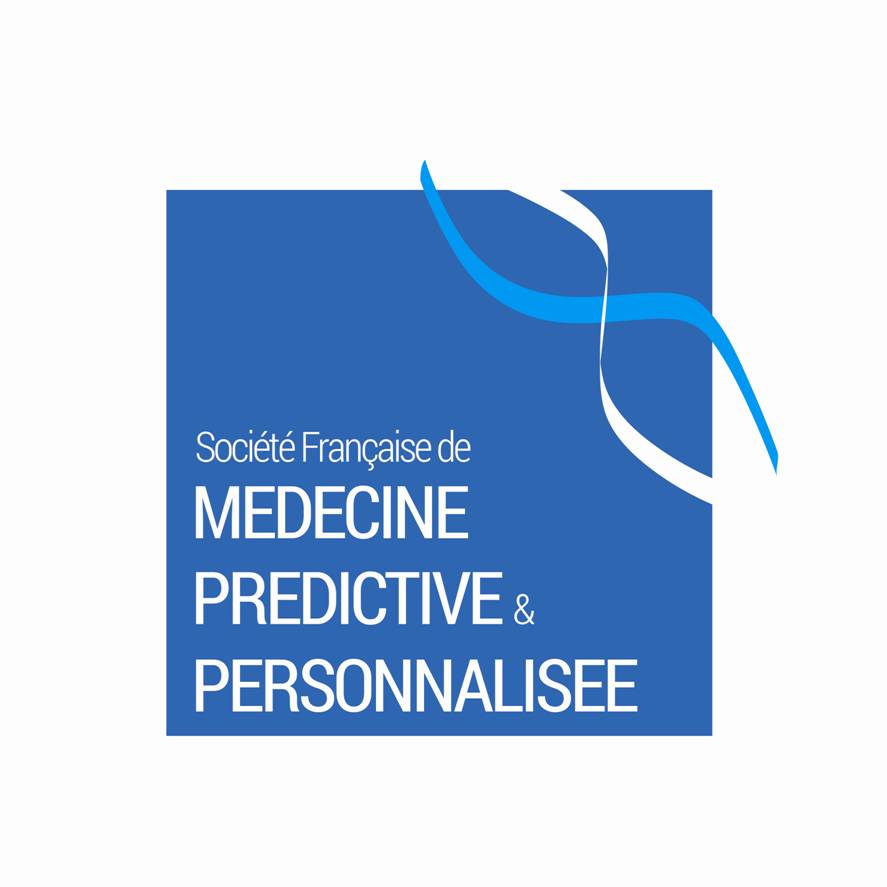 BULLETIN D’ADHÉSION□ Mme □ Mlle □ M NOM : 	Prénom : 	           Date de naissance : 	Tel. : 	    Portable:  	Email : 	Activité professionnelle : 	Établissement : 	Service :	Adresse : 	 CP :	  Ville : 	Pays :	         Date d'adhésion : 	Montant de l'adhésion annuelle : 15 €Règlement effectué par : □ Chèque à l’ordre de la SFMPP                        □ EspècesAdresser le règlement à : 	SFMPP			Oncogénétique Clinique, Pr Pascal PUJOLCHU de Montpellier, Hôpital Arnaud de Villeneuve			34295 MONTPELLIER Cedex 5                     En adhérant à l'association SFMPP, je m'engage à respecter ses statuts et son règlement intérieur, mis à ma disposition au siège de l'association.   Fait le _________________    À _____________________             
Signature du Président                              Signature de l'adhérent
                                        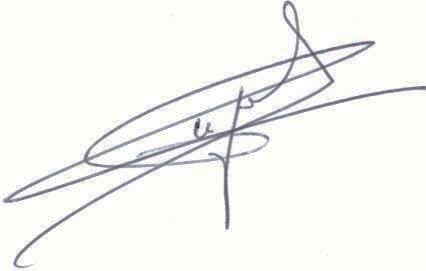 